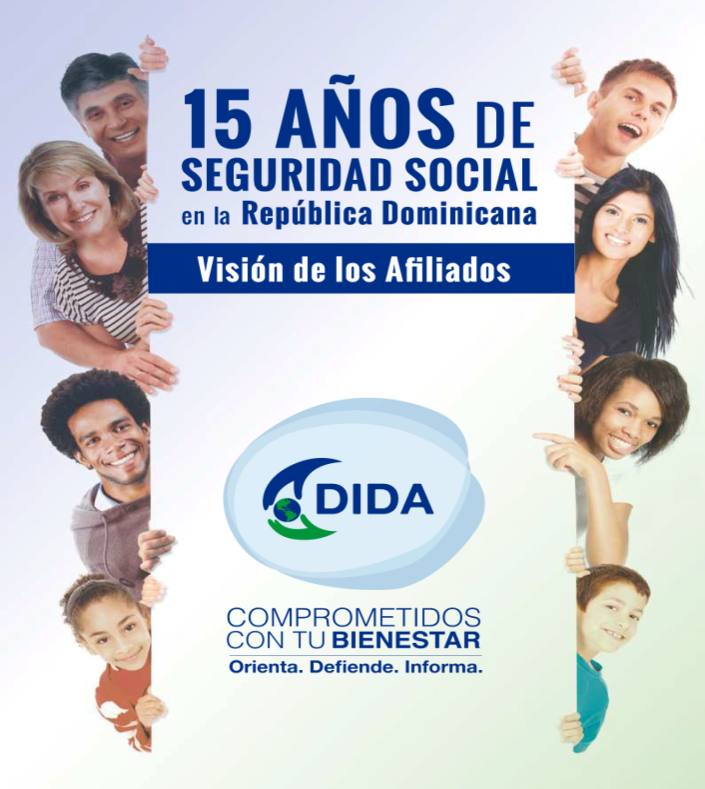            Dirección de Información y Defensa de los Afiliados a la Seguridad Social(DIDA)“Año del Fomento de las Exportaciones”            Asistencias Brindadas.                                          Fuente: Base de datos DIDA.Fuente: Base de datos DIDA.                                                    Fuente: Base de datos DIDA.Fuente: Base de datos DIDAOtros Servicios Solicitados. Fuente: Base de datos DIDA.   Servicio de Defensoría Legal y Atención a Quejas y  Reclamaciones. Fuente: Base de datos DIDA.  Fuente: Base de datos DIDA                                              Fuente: Base de datos DIDA. Fuente: Base de datos DIDA. Fuente: Base de datos DIDA.         Asesorías Médicas Ofrecidas.Fuente: Base de datos DIDA.Fuente: Base de datos DIDA.             Actividades de Promoción Realizadas Sobre el SDSS.Fuente: Base de datos DIDA.Visitas de Supervisión a Centros de Salud y Estancias Infantiles.Distribución de Asistencias Brindadas por Tipo de SeguroDistribución de Asistencias Brindadas por Tipo de SeguroDistribución de Asistencias Brindadas por Tipo de SeguroMarzo 2018Marzo 2018Marzo 2018Tipo de Seguro2018%Aspectos Generales del SDSS49,40238.24%Seguro Familiar de Salud (SFS )48,63237.64%Vejez, Discapacidad y Sobrevivencia.(SVDS)28,93122.40%Seguro de Riesgos Laborales (SRL)2,2251.72%Total general129,190100%Consultas Legales Brindadas a Afiliados y Empresas38Certificaciones de Aportes Tramitadas  a la TSS y Entregadas a los Afiliados. 557Certificaciones de Aportes Entregadas a los Afiliados Según Convenio con España 3Históricos de Descuentos Solicitados a la TSS y Entregados a los Afiliados. 4,022Quejas y Reclamaciones Atendidas por Tipo de SeguroQuejas y Reclamaciones Atendidas por Tipo de SeguroQuejas y Reclamaciones Atendidas por Tipo de SeguroMarzo 2018Marzo 2018Marzo 2018Tipo de seguros2018%Aspectos Generales del  SDSS1,88159.26%Seguro Familiar de Salud (SFS)1,00731.73%Vejez, Discapacidad y Sobrevivencia (SVDS)2738.60% Seguro de Riesgos Laborales   ( SRL)130.41%Total general3,174100%Quejas y Reclamaciones AtendidasQuejas y Reclamaciones AtendidasMarzo  2018Marzo  2018Aspectos Generales del  SDSSCantidadSolicitud de asignación de NSS ante la TSS1,550Corrección de datos personales en el SUIR 199Solicitud de baja en el SUIR por figurar en nómina de su ex empleador47Corrección de datos personales en el SUIR  a menores de edad39Denuncia de registro irregular en el SUIR8Trámite de asesoría legal sobre aportes al SDSS7Problemas con destino de aportes en Salud6Solicitud de baja en el SUIR.4Solicitud de inclusión de Cédula en la base de datos del SDSS3Trámite de asesoría legal sobre beneficios en el SDSS3Limitación de acceso a los beneficios por falta de actualización de  datos generales en la plataforma interna de una ARS2No registro ante TSS2Problemas con destino de aportes 2Trámite de asesoría legal sobre responsabilidad del empleador por daños y perjuicios 2Otras causas de quejas y reclamaciones menos frecuentes. 7Sub-Total1,881Seguro Familiar de Salud (SFS)Trámite de asesoría legal sobre Seguro Familiar de Salud en cobertura de medicamentos177Afiliación de manera irregular a una ARS150Trámite de asesoría legal sobre Seguro Familiar de Salud en medicamentos ambulatorios114Trámite se asesoría legal sobre Seguro Familiar de Salud en cobertura de procedimientos79Cambio de ARS por más de 6 meses sin cotizar al SDSS65Trámite de asesoría legal sobre Seguro Familiar de Salud en medios diagnósticos 48Gestión de entrega de carnet por  parte de la ARS34Traspaso realizado de manera irregular a una ARS30Trámite de asesoría legal sobre Seguro Familiar de Salud en medicamentos de Alto Costo28Tardanza en entrega de carnet por parte de la ARS27Retraso en el pago del subsidio por lactancia 20Denegación de cobertura del catálogo de procedimientos 19Trámite de asesoría legal sobre Seguro Familiar de Salud 15Trámite de asesoría legal sobre Seguro Familiar de Salud por limite y/o gradualidad de cobertura15Denegación de Servicio por parte de la PSS por falta de carnet12Solicitud de reembolsos por gastos médicos8Retraso en el pago del subsidio por  enfermedad no profesional 7Solicitud  de entrega de carnet por parte de la ARS6Otras causas de quejas y reclamaciones menos frecuentes. 153Sub-Total1,007Quejas y Reclamaciones AtendidasQuejas y Reclamaciones AtendidasMarzo  2018Marzo  2018Vejez, Discapacidad y Sobrevivencia (SVDS)Tardanza en entrega de la  pensión por vejez 121Tardanza en la entrega de estado de cuentas67Solicitud de Traspaso de CCI a Reparto35Solicitud de Traspaso de Reparto a CCI9Solicitud reconocimiento de aportes recibidos por Inabima provenientes de otro sector (Público o Privado)7Solicitud de transferencia de fondos y/o devolución de aportes de reparto 5Solicitud de reconocimiento de beneficios 4Denegación de pensión por Vejez3Solicitud de traspaso de Reparto a CCI por tener un derecho adquirido a  pensión por vejez3Trámite de asesoría legal sobre Seguro Vejez Discapacidad  y Sobrevivencia ( en Sobrevivencia)2Solicitud de confirmación con la DGJP si corresponde Pensión por discapacidad amparado por la ley 379-812Solicitud de confirmación con la DGJP2Solicitud de reconocimiento de beneficios por tener un derecho adquirido2Denegación de devolución de aportes1Trámite de asesoría legal sobre Seguro Vejez , Discapacidad y Sobrevivencia ( en Discapacidad)1Inconformidad con la alega cantidad de cotización acumuladas en la Ley 18961Trámite de asesoría legal sobre Seguro Vejez Discapacidad  y Sobrevivencia 1Trámite de asesoría legal sobre Seguro Vejez Discapacidad  y Sobrevivencia (en Vejez)1Denegación de traspaso del INABIMA a una AFP1Afiliación de manera irregular a una AFP1Cancelación de pensión por vejez en la Ley 379-811Solicitud de confirmación con la DGJP si corresponde Pensión por vejez amparado por la ley 379-811Traspaso realizado de manera irregular1Solicitud de traspaso de Reparto a CCI por no tener un beneficio garantizando 1Sub-Total273Seguro de Riesgos Laborales  (SRL)Denegación de prestaciones en especies a través del Seguro de Riesgos Laborales4Retraso en el pago del subsidio por discapacidad temporal a través del Seguro de Riesgos Laborales2Denegación de las prestaciones por accidentes en trayecto2Solicitud de cobertura exgratia y/o concesión de cobertura por parte de la ARLSS1Retraso en el pago de la Pensión por discapacidad1Retraso en el pago de prestaciones por accidentes en trayecto por calificación inadecuada1Solicitud de reembolsos por gastos médicos en SRL1Denegación de pago del subsidio por discapacidad temporal a través del Seguro de Riesgos Laborales1Sub-Total13Total general3,174Visitas Supervisión  RealizadasCantidadUnidades de Atención  Primarias (UNAP)70Hospitales 10Estancias Infantiles4Total General84